ВЕДОМОСТИ ОРГАНОВ МЕСТНОГО САМОУПРАВЛЕНИЯНАХВАЛЬСКОГО СЕЛЬСОВЕТАГАЗЕТА                                                                                                               № 22РАСПРОСТРАНЯЕТСЯ                                                                          30 сентября 2022 г.      БЕСПЛАТНО                                                                                               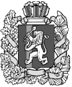 КРАСНОЯРСКИЙ КРАЙ СУХОБУЗИМСКИЙ РАЙОНАДМИНИСТРАЦИЯ  НАХВАЛЬСКОГО  СЕЛЬСОВЕТАПОСТАНОВЛЕНИЕ26.09.2022 года                               с. Нахвальское                                   № 88-пОб утверждении Положения  об организации и        осуществлении       мероприятий       по увековечению  памяти погибших при защите Отечества  на территории  Нахвальского  сельсовета В целях увековечения памяти погибших при защите Отечества, в соответствии с Федеральным законом от 14 января 1993 года № 4292-1 «Об увековечении памяти погибших при защите Отечества», Федеральным законом от 06 октября 2003 года № 131-ФЗ «Об общих принципах организации местного самоуправления в Российской Федерации», и руководствуясь Уставом Нахвальского сельсовета Сухобузимского района Красноярского края,  ПОСТАНОВЛЯЮ:1.Утвердить прилагаемое Положение об организации и осуществлении мероприятий по  увековечению памяти погибших при защите Отечества на территории  Нахвальского  сельсовета. 2. Контроль за выполнением данного постановления оставляю за собой. 3 Настоящее Постановление вступает в силу после   официального опубликования  в печатном издании « Ведомости  органов местного  самоуправления   Нахвальского  сельсовета » и подлежит размещению в сети Интернет на официальном сайте муниципального образования    Нахвальский  сельсовет: www. nahvalskoe.ruГлава  администрацииНахвальского  сельсовета                                                               Н.И.Гимбал .КРАСНОЯРСКИЙ КРАЙ СУХОБУЗИМСКИЙ  РАЙОННАХВАЛЬСКИЙ СЕЛЬСКИЙ СОВЕТ ДЕПУТАТОВРЕШЕНИЕ 30  сентября 2022 года                        с. Нахвальское                              №  6/109«О внесении изменений и дополнений в решение сельского Совета депутатов № 6/93 от 28.12.2021 г. «О сельском бюджете на 2022 год и плановый период 2023-2024 годов»»Сельский  Совет депутатов решил:1. Второе  предложения  п.5  Решения № 6/93 от 28.12.2021 г. «О сельском бюджете на 2022 год и плановый период 2023-2024 годов» изложить в новой редакции: - «Размеры денежного вознаграждения лиц, замещающих муниципальные должности Нахвальского сельсовета, размеры должностных окладов по должностям муниципальной службы Нахвальского сельсовета, проиндексированные в 2009, 2011, 2012, 2013, 2015, 2016, 2017, 2018, 2019, 2020, 2021 годах, увеличиваются (индексируются) в 2022 году на 8,6 процентов с 1 июля 2022 года, в плановом периоде 2023–2024 годов на коэффициент, равный 1».2. Настоящее решение вступает в силу с 01 июля 2022 года и действует по 31 декабря 2022 года и подлежит официальному опубликованию не позднее 10 дней после его подписания в установленном порядке.Председатель Нахвальского                                                 Л.Н. Корневасельского Совета депутатов                                             Глава Нахвальского сельсовета                                            Н.И. ГимбалВЕДОМОСТИОРГАНОВМЕСТНОГОСАМОУПРАВЛЕНИЯНАХВАЛЬСКОГОСЕЛЬСОВЕТАУЧРЕДИТЕЛИАдминистрацияНахвальскогоСельсоветаНахвальскийСельский СоветДепутатовИНН 2435002198ОтветственныйЗа выпускГлава сельсоветаН.И.Гимбал .Отпечатано вАдминистрацииНахвальского сельсовета663055с.Нахвальскоеул.Советская  2ИНН 2435002198Тираж 400 экз.Дата выпуска30.09. 2022г.